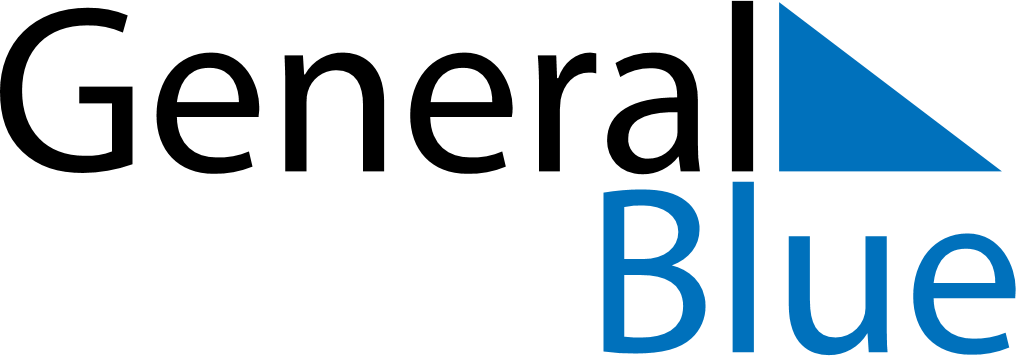 December 2020December 2020December 2020December 2020December 2020December 2020Antigua and BarbudaAntigua and BarbudaAntigua and BarbudaAntigua and BarbudaAntigua and BarbudaAntigua and BarbudaMondayTuesdayWednesdayThursdayFridaySaturdaySunday12345678910111213V.C Bird Day1415161718192021222324252627Christmas DayBoxing Day28293031NOTES